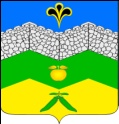 администрация адагумского сельского поселения крымского районаПОСТАНОВЛЕНИЕ от 24.05.2019г.	                 № 73                                                          хутор  Адагум            Об утверждении Порядка проведения инвентаризации зеленых насаждений на территории  Адагумского сельского поселения Крымского района          В соответствии с Федеральным   законом   от 6   октября 2003 года  № 131-ФЗ «Об общих принципах организации   местного самоуправления в Российской Федерации», Федеральным законом от 10 января 2002 года N 7-ФЗ «Об охране окружающей среды», Законом Краснодарского края от 23 апреля 2013 года N 2695-КЗ «Об охране зеленых насаждений в Краснодарском крае» п о с т а н о в л я ю:        1. Утвердить порядок проведения инвентаризации зеленых насаждений на территории  Адагумского сельского поселения Крымского района (прилагается).       2.  Ведущему специалисту администрации Адагумского сельского поселения Крымского района Е.Г. Медведевой обнародовать настоящее постановление и разместить на официальном сайте администрации Адагумского сельского  поселения  Крымского  района  в сети «Интернет».        3. Контроль за выполнением настоящего постановления оставляю за собой.        4.  Постановление вступает в силу со дня официального обнародования.Глава Адагумского сельского поселения Крымского района                                                                              П.Д.Багмут                                              Приложениек постановлению администрации Адагумского                                         сельского поселения Крымского района                       от 24.05.2019 г. №73Порядок проведения инвентаризации зеленых насаждений на территории  Адагумского сельского поселения Крымского районаI. Общие положения1. Инвентаризация зеленых насаждений - процесс регистрации информации о количестве зеленых насаждений на территориях поселений, городских округов, их состоянии для ведения муниципального хозяйства на всех уровнях управления, эксплуатации и финансирования, отнесения их к соответствующим категории земель, охранному статусу и режиму содержания.Инвентаризация зеленых насаждений проводится в целях использования данных учета для составления статистической отчетности, развития зеленого хозяйства, планирования нового строительства, восстановления, реконструкции и эксплуатации ландшафтно-архитектурных объектов, установления ответственного лица за их сохранность и состояние.2. В соответствии с указанными целями инвентаризация зеленых насаждений заключается в:а) определении общей площади, занимаемой зелеными насаждениями, и распределении ее по категориям, в том числе деревьями, кустарниками, цветниками, газонами, дорожками, строениями, сооружениями, водоемами и пр.; расчет соответствия площади зеленых насаждений в целом и каждой категории требованиям СНиП;б) установлении количества деревьев и кустарников с определением типа насаждения, породы, возраста растений, диаметра на высоте 1,3 м (для деревьев), состояния;в) установлении наличия и принадлежности стационарных инженерно-архитектурных сооружений и оборудования ландшафтно-архитектурных объектов (фонтаны, памятники, скульптуры и т.п.);г) составлении необходимых чертежей, заполнении паспорта, составлении сводных данных о зеленых насаждениях населенного пункта;д) своевременной регистрации происшедших изменений зеленых насаждений.3. По настоящему порядку учету подлежат:- озелененные территории общего пользования (территории зеленого фонда, используемые для рекреации и организуемые в соответствии с генеральным планом Адагумского сельского поселения Крымского района, включающие лесопарки, парки, сады, скверы, бульвары, а также объекты природного и историко-культурного наследия);- озелененные территории ограниченного пользования (озелененные территории в пределах жилой (включая дворовые территории), гражданской, промышленной застройки, предприятий и организаций обслуживания населения, здравоохранения, культуры, образования, территорий оздоровительных и санаторно-курортных учреждений, рассчитанные для пользования определенными группами населения);- озелененные территории специального назначения (озелененные территории санитарно-защитных, водоохранных, защитно-мелиоративных, противопожарных зон, кладбищ, насаждений вдоль автомобильных и железных дорог, питомников, в пределах полосы отвода).4. В результате проведения инвентаризации на каждый ландшафтно-архитектурный объект должны быть составлены следующие материалы:- инвентарный план, в зависимости от площади объекта (кроме посадок на улицах, план на которые составляется только в масштабе 1:500) рекомендуется составлять в одном из следующих масштабов:а) при площади до 5 га - 1:500;б) при площади от 5 до 25 га - 1:1000 или 1:2000;в) при площади более 25 га - 1:2000 или 1:5000.- паспорт (приложение № 1).Работа по инвентаризации зеленых насаждений производится специалистами-дендрологами.5. Обязанность проведения инвентаризации лежит на всех собственниках, либо пользователях зеленых массивов Адагумского сельского поселения Крымского района, подлежащих инвентаризации.Результаты инвентаризации (паспорт) передаются в уполномоченный орган по проведению инвентаризации зеленых насаждений.II. Порядок проведения работ6. Для проведения работ с геодезических материалов снимается копия плана объекта (без нанесения координационной сетки, полигонометрических знаков, марок, реперов нивелирования).7. Копия плана сверяется с натурой, уточняется соответствие нанесенной на плане границы и ситуации учитываемого объекта, а при необходимости проводится досъемка.Корректура ситуации заносится в абрис. При изменениях ситуации более 35% площади проводится топосъемка.8. В целях удобства проведения учета инвентаризуемый объект разделяется на условные учетные участки, ограниченные дорожками или другими постоянными контурами внутренней ситуации. Учетным участкам присваиваются порядковые номера (проставляются в кружках).9. В процессе обследования зеленых насаждений, расположенных на учетном участке, в паспорте (приложение № 1) записываются нижеследующие данные в отношении:- деревьев, расположенных на проездах, - вид насаждения (рядовая, групповая посадка), номера деревьев, порода, возраст, диаметр, отмечаются подвергающиеся стрижке деревья, состояние;- деревьев, расположенных в скверах, садах и бульварах, записываются те же данные, что и на проездах;- деревьев, расположенных на учетных участках, средний возраст, состояние;- кустарников - вид насаждений (аллейная, групповая посадка), порода, возраст, количество кустов, протяженность для рядовой (аллейной) посадки, состояние.Газоны и цветники учитываются по площади (многолетние цветы, кроме того, учитываются по количеству кустов на учетном участке).Состояние насаждений определяется по следующим признакам:1 - "хорошее" - растения здоровые с правильной, хорошо развитой кроной, без существенных повреждений; газоны без пролысин и с хорошо развитым травостоем - стриженым или луговым, цветники без увядших растений и их частей;2 - "удовлетворительное" - растения здоровые, но с неправильно развитой кроной, со значительными, но не угрожающими их жизни ранениями или повреждениями, с дуплами и др.; кустарник без сорняков, но с наличием поросли; газон с небольшими пролысинами, малоухоженным травостоем; цветники с наличием увядших частей растений;3 - "неудовлетворительное" - древостой с неправильно и слабо развитой кроной, со значительными повреждениями и ранениями, с зараженностью болезнями или вредителями, угрожающими их жизни; кустарники с наличием поросли и отмерших частей, с сорняками; газоны с редким, вымирающим, полным сорняков травостоем; цветники с большими выпадами цветов, увядших растений и их частей.10. На плане показывается количество деревьев и кустарников на учетном участке по породам.11. На основе откорректированного графического материала с полной ситуацией и записей, сделанных на плане, составляется инвентарный план учитываемого объекта, на котором необходимо показать:- внешние границы ландшафтно-архитектурного объекта с линейными размерами их протяженности;- внешнюю ситуацию за границами;12. Площадь инвентаризуемого объекта вычисляется по плану одним из нижеследующих способов:- разбивкой на простейшие геометрические фигуры;- планиметром;- палеткой (небольших по площади контуров);- аналитически.Вычисленная сумма площадей отдельных учетных участков не должна отличаться от общей площади более чем на 0,1%. Допустимая неувязка раскладывается пропорционально площади каждого учетного участка.Заполнение паспорта по всем показателям ведется после выполнения графических и вычислительных работ.13. Раздел 2 паспорта заполняется в следующей последовательности: первыми записываются сведения в отношении деревьев по каждому учетному участку, затем кустарников.Сведения о площадях газонов и цветников записываются последними.Заместитель главы Адагумского сельского поселения                                                                           А.В.Грицюта Приложение № 1к порядкупроведения инвентаризациизеленых насаждений на территорииАдагумского сельского поселения Крымского районаПАСПОРТЛАНДШАФТНО-АРХИТЕКТУРНОГО ОБЪЕКТА__________________________________________________________________                            (название объекта)находящегося ______________________________________________________________                            (наименование организации)населенный пункт __________________________________________________Раздел 1ОБЩИЕ СВЕДЕНИЯНа объекте находятсяРаздел 2ДЕРЕВЬЯ, КУСТАРНИКИ, ЦВЕТНИКИ, ГАЗОНЫ,НАЗВАНИЕ ЛАНДШАФТНО-АРХИТЕКТУРНОГО ОБЪЕКТА ________________Раздел 3КРАТКАЯ ХАРАКТЕРИСТИКА (ВРЕМЯ ЗАКЛАДКИ,НАЗНАЧЕНИЕ ОБЪЕКТА, ЕГО ИСПОЛЬЗОВАНИЕ,ХАРАКТЕРНЫЕ ОСОБЕННОСТИ)Документы, приложенные к настоящему паспортуЗаместитель главы Адагумского сельского поселения                                                                          А.В.Грицюта N п/пНаименование КоличествоКоличествоКоличествоПримечаниеN п/пНаименование площадьмштукПримечание1234561.Длина улицы (проезда)2.в т.ч. озелененная часть3.Средняя ширина проезда4.Общая площадь объекта (проезд, сквер, парк, бульвар и т.д.)5.Под зелеными насаждениями, из них:- под деревьями,- под кустарниками,- под цветниками,- под газонами (без деревьев), в т.ч.а) обыкновенныеб) партерныев) луговые6.Под замощением, из них:- асфальтовое покрытие- щебеночное, гравийное- плитами- грунтовые улуч.- грунтовые7.Под строениями и сооружениями8.Под водоемами9.Прочие№№п/п№№ по плануНаименованиеЕдиница измеренияКол-воПримечание123456№ экспликацииНаименованиеВысота, мДиаметр ствола на высоте 1,3 м, см.Возраст, летКоличество, шт.Состояние1234567№№ п/пНаименование Дата составленияМасштабКол-во листовПримечаниеДата записиИсполнителиИсполнителиИсполнителиПроверил (бригадир)Проверил (бригадир)Принял(нач-к бюро)Принял(нач-к бюро)Дата записидолжностьФамилия И.О.подписьФамилия И.О.подписьФамилия И.О.подпись